Health Education England across the North WestSchool of Psychiatry Educational Review RequestDear INSERT EDUCATIONAL SUPERVISORYour trainee, Dr INSERT TRAINEE, received an outcome 2/10.1 (delete as appropriate) at their last ARCP panel in INSERT MONTH AND YEAR. IF OUTCOME 10.1This outcome is a COVID outcome and highlights that the doctor’s training was affected by the covid pandemic. IF OUTCOME  2This outcome denotes that the trainee requires development of specific competences/capabilities The ARCP outcome remains for 12 months. However is it important to review the last 6 months of training time to ensure that progress has been made against the objectives set at the last ARCP.Please can you check that your trainee is making satisfactory progress towards achieving objectives set at the last ARCP and record your findings by completing a Supervision Session in the Reviews Section of trainee’s eportfolio by INSERT MONTH AND YEAR (i.e June 2021)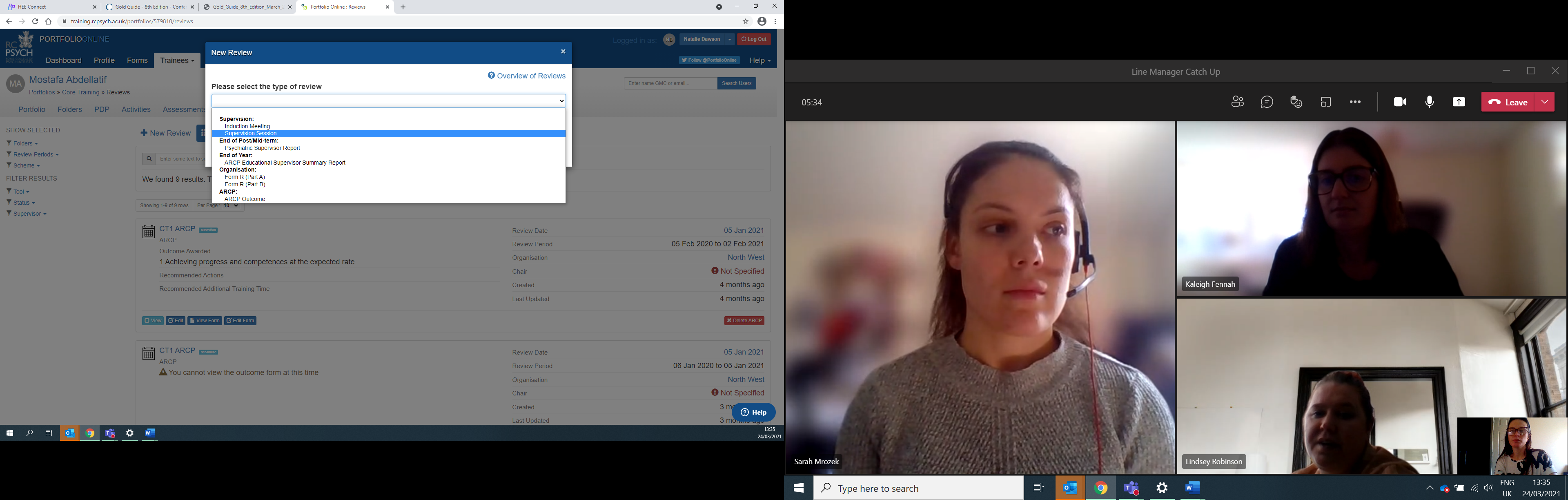 If your trainee is not on track to meet the last ARCP’s objectives, please can you inform INSERT TRAINING PROGRAMME DIRECTOR, Training Programme Director immediately. We do not plan to review the doctor at the ARCP panel in INSERT ARCP PANEL, unless you inform trainee’s TPD or us that you have concerns.Many thanks for your help to complete this educational review.Kind regards,